УтверждаюВрио заведующей  МБДОУ«Детский сад № 3 с. Октябрьское»___________ Тедеева В.Е.Открытое занятие «Волшебный камень - магнит и его свойства»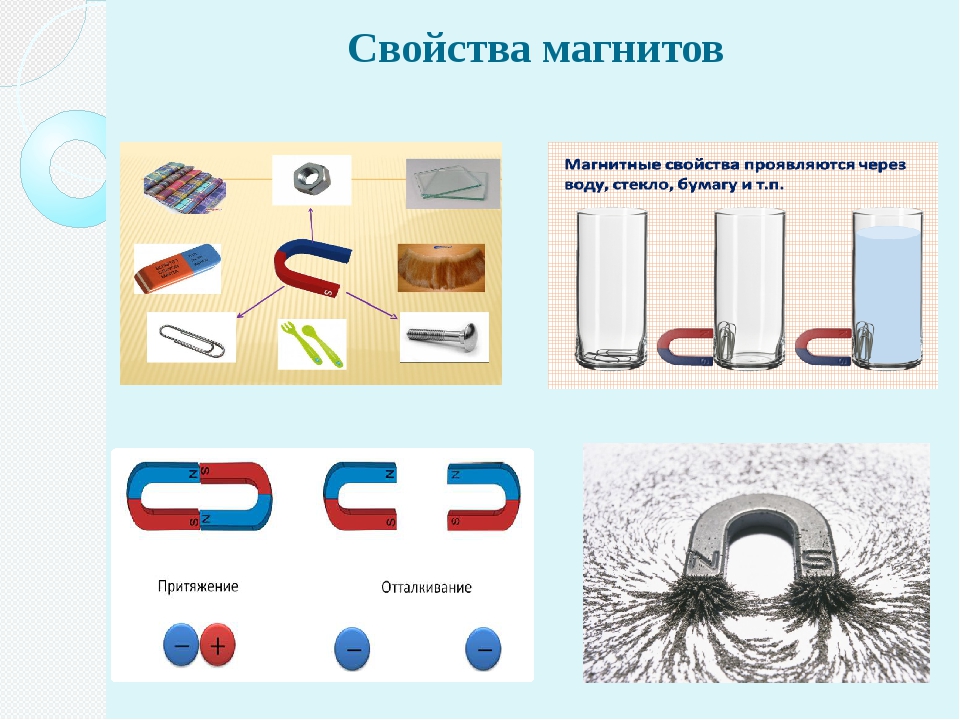 Воспитатель: Кокоева Д.Т.Март 2022гОбразовательные задачи: сформировать у детей представление о магните и его свойстве притягивать предметы; выяснить, через какие материалы воздействует магнит; познакомить об использовании магнита человеком.Развивающие задачи: развивать стремление к познанию через экспериментально-исследовательскую деятельность, активизировать словарь детей, умение делать выводы.Воспитательные задачи: способствовать воспитанию самостоятельности, инициативности, развитию коммуникативных качеств.Оборудование и материалы:Демонстрационный - письмо, поднос, рукавичка, магнит, компас.Раздаточный – магниты, металлические, пластмассовые, деревянные, стеклянные, бумажные предметы в тарелочках, стакан с водой, скрепки.Ход занятия.1. Организационный момент, эмоциональный настрой Воспитатель: - Здравствуйте, ребята!Дети: - Здравствуйте, дорогие гости!Воспитатель: – Какой сегодня день? Хмурый, пасмурный или солнечный?Какое настроение вызывает у вас такая погода? А знаете, что нужно сделать, чтобы улучшилось настроение, чтобы на душе было спокойно и тепло? Надо улыбнуться.(Звучит песня «От улыбки станет всем светлее». Дети подпевают и улыбаются друг другу).2. Проблемная ситуацияВоспитатель: - Ребята, я знаю, что вы любите сказки. Я тоже люблю сказки, в них есть волшебство и загадка. Я предлагаю вам поиграть и что-то новое узнать. Согласны? К нам из волшебной страны пришло письмо от сказочных героев. Хотите узнать, что написано в нем? (Да) (Воспитатель берет рукавичкой, и в рукавичке и в письме магнит, письмо примагничивается).Воспитатель: – Дети видите, волшебство уже начинается! Почему письмо примагнитилось? (Ответы детей).Воспитатель: – у меня в письме и рукавичке лежит волшебный камень, а как он называется вы узнаете, если отгадаете загадку.Бывает маленьким, бывает большим,Железо очень дружит с нимС ним и незрячий, непременно,найдет иголку в стоге сена.Ответы детей.Воспитатель:- Правильно, это магнит. (Достает магнит).Вот перед вами обычный магнит,Много секретов в себе он хранит.Воспитатель: – мы сегодня будем знакомиться с этими секретами в нашей лаборатории. А кто в ней работает? (Ученые). Тогда я можно буду старшим ученым, а вы младшими. Мы будем с вами проводить опыты. (Дети отправляются за столы).Воспитатель: – У вас на столах лежат магниты, давайте их рассмотрим и скажем какие они на ощупь. Если на него нажать пальцами, останется ли след? (Дети нажимают, след не остается).Воспитатель:– Значит какой магнит?Дети: - Он твердый.Воспитатель:- теплый или холодный (холодный).Воспитатель:- Положите его на руку. Он тяжелый?ВЫВОД: Магнит твердый, холодный, тяжелый.Воспитатель: - Дети мы совсем забыли про письмо. Пора узнать, что в нем. (Достает и читает).ПРОСЬБА ОТ ВАСИЛИСЫ ПРЕМУДРОЙ.Маленькие мои друзья! Похитил меня Кощей бессмертный, заточил меня в своей крепости и не отпускает. А в этой крепости много волшебных камней, которые притягивают металлические предметы. Очень интересует его вопрос: как они появились и для чего нужны?Воспитатель: – Ребята, а вы знаете откуда появился магнит?Я расскажу вам одну старинную легенду. В давние времена на горе Ида пастух по имени Магнис пас овец. Он заметил, что его сандалии, подбитые металлом и деревянная палка с металлическим  наконечником липнут к черным камням, которые в изобилии валялись под ногами. Пастух перевернул палку наконечником вверх и убедился, что дерево не притягивается странными камнями. Снял сандалии и увидел, что босые ноги тоже не притягиваются. Магнис понял, что эти странные черные камни не признают никаких других материалов, кроме металла. Пастух захватил несколько таких камней домой и поразил этим своих соседей. От имени пастуха и появилось название "магнит". (Л.Н. Толстой)Люди стали делать из этого камня бусы, серьги, браслеты. Они даже считали, что он обладает лечебными свойствами: успокаивает и придает силы. Воспитатель: Ну, что запомнили откуда появился магнит?Значит отправим письмо Василисе Премудрой по адресу: «Замок Кощея бессмертного».Заглядываем в письмо.ПРОСЬБА ОТ ВИНТИКА И ШПУНТИКА.«Дорогие дети, у нас сломалась машина. Просим нам  помочь починить ее, надо отобрать только металлические предметы».Воспитатель: – Как вы думаете, мы можем помочь Винтику и Шпунтику? Как мы можем отличить металлические  детали от остальных? Что нам поможет? (магнит) (дети проводят опыт, притягивают магнитом разные предметы: дерево, пластмасс, бумагу, металл).ВЫВОД: магнит притягивает металлические предметы, это свойство называется магнитная сила.Физкультминутка.Отдохнули - снова в путь.Воспитатель:- заглядывает в письмо.ПРОСЬБА ОТ БУРАТИНО.«Дорогие ребята. Кот Базилио и лиса Алиса зарыли мои деньги в песок, помогите мне их найти».Воспитатель:- Как же мы ему поможем? (Высказывания детей).ОПЫТ: дети берут магнит и вытаскивают из песка деньги 10 рублей.ВЫВОД: магнит притягивает через песок металлические предметы.Воспитатель:- Ну вот, мы достали деньги, отошлем их Буратино.ПРОСЬБА ОТ МАШЕНЬКИ.«Милые ребята, я уронила ключи в воду, помогите их достать».Воспитатель:– Как вы думаете, мы можем ей помочь. Нужно достать ключ, не замочив рук.ОПЫТ С МАГНИТОМ И СКРЕПКОЙ В ВОДЕ. Дети достают скрепку.ВЫВОД: магнитные свойства проявляются не только в воздухе, но и в воде.Воспитатель:– Вы все устали, нужно отдохнуть (встали в круг).Вот ладошка правая,Вот ладошка левая.И скажу, вам, не тая,Руки всем нужны, друзья.Добрые руки погладят собаку,Умные руки умеют творить.Чуткие руки умеют дружить.Возьмемся за руки и почувствуем тепло рук ваших друзей.Воспитатель: – Ну а сейчас отправимся в нашу лабораторию.ПРОСЬБА ОТ ВЕЛИКОГО КЛОУНА У него закончились фокусы и он просит, чтобы мы показали какой-нибудь фокус, хочет удивить своих подданных.ОПЫТ С МАГНИТОМ И СКРЕПКАМИ: прицепить к магниту скрепку, затем их цеплять  друг за другом, у кого цепочка длиннее.Воспитатель: – Ребята, а почему скрепки не распались, что с ними произошло?ВЫВОД: скрепки, находясь рядом с магнитом, намагнитились и сами стали магнитом.ПРОСЬБА ОТ ВЕСНЫ.«Ребята, нарисуйте мне необычные узоры».ОПЫТ МАГНИТНЫЕ ФАНТАЗИИИ: (у детей лист бумаги с изображением цветка, краска гуашь любого цвета.  Капнуть краску на цветок, положить на него скрепку и снизу магнитом перемещать её, размазывая краску по цветку).ВЫВОД: магнит воздействует на металл через бумагу.ПРОСЬБА ОТ КРАСНОЙ ШАПОЧКИ.Она заблудилась в лесу и просит найти дорогу к бабушке.ОПЫТ С МАГНИТАМИ: у каждого магнита есть два полюса, северный и южный. Северный полюс окрашен в синий цвет, а южный – в красный. Разные полюса притягиваются (синий и  красный, а одинаковые – отталкиваются (опыт в парах).Если вы возьмете кусок магнита и разломите его на два кусочка, каждый кусочек опять будет иметь "северный" и "южный" полюс. Если вы вновь разломите получившийся кусочек на две части, каждая часть опять будет иметь "северный" и "южный" полюс. Неважно, как малы будут образовавшиеся кусочки магнитов - каждый кусочек всегда будет иметь "северный" и "южный" полюс. Невозможно добиться, чтобы образовался магнитный кусок с одним полюсом.Красной Шапочке поможет компас. Как бы мы его не крутили, синяя стрелка всегда будет показывать на север.Воспитатель: - Вот мы и помогли нашим сказочным героям.Воспитатель: - Ребята, а вы знаете, что магнит может потерять свои свойства. Магнит может потерять свои свойства при нагревании свыше 50 градусов Цельсия (предварительно поговорить о температуре, о Цельсии). Андерс Цельсий — шведский астроном, геолог и метеоролог, создатель новой для своего времени шкалы для измерения температуры, впоследствии получившей его имя. Гра́дус Це́льсия — широко распространённая единица температуры и сегодня мы пользуемся этим градусом.Опыт проводит воспитатель (зажечь спиртовку, магнит держать пинцетом над огнем, затем продемонстрировать, что у магнита пропали свойства притягивания) Воспитатель: – В быту магниты не менее полезны и предоставляет немало благ, которые могут быть использованы во благо человека. В мире практически вся бытовая техника создается на основе магнитов. И даже современные смартфоны, ноутбуки, планшеты, в своей структуре используют магниты, которые позволяют улучшить ту или иную технологию.         По большей части, в быту используются магниты, которые на протяжении очень большого промежутка времени не теряют своих свойств.          Изделия из магнита используют в медицинских и промышленных отраслях. Они применяются в поисковых приборах и в электронике,  - дома – в наушниках, телефонной трубке, электрозвонке, магнитики на холодильнике, - в украшениях: браслеты, ожерелья с магнитными застежками, в производстве: - в автомобилях, вентиляторах, для поднятия тяжестей.Воспитатель: - Итак, ребята, сегодня мы познакомились с магнитом и его свойствами. Давайте еще раз вспомним, какой магнит и какие его свойства?(Магнит тяжелый, твердый, холодный, притягивает металлические предметы, магнитная сила действует сквозь песок, воду, пластмассу).Где можно использовать магниты?Что нового узнали? Что вам понравилось?